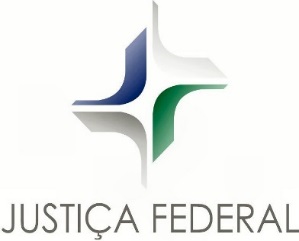 JUSTIÇA FEDERAL DE PERNAMBUCOENCAMINHAR PARA PE-LEGISLAÇÃO EXMO.(A) SR.(A) JUIZ(A) FEDERAL DIRETOR(A) DO FORO DA SEÇÃO JUDICIÁRIA DE PERNAMBUCO REQUERIMENTO DE VACÂNCIA1. IdentificaçãoNome:                                                                                     Matrícula: Cargo: Lotação:                                       Telefone                                    CelularE-mail: 2. Solicitação                          Do quadro de Pessoal da Seção Judiciária de Pernambuco, vem, por intermédio deste, requerer a V. Ex.ª, que seja declarada a vacância do cargo que ocupa, nos termos do artigo 33, inciso VIII, da Lei 8.112/90, com efeitos a partir de, ____________ em virtude de sua nomeação para o cargo de _____________do Quadro de Pessoal da(o) ________________.Nestes termos,Pede deferimento.